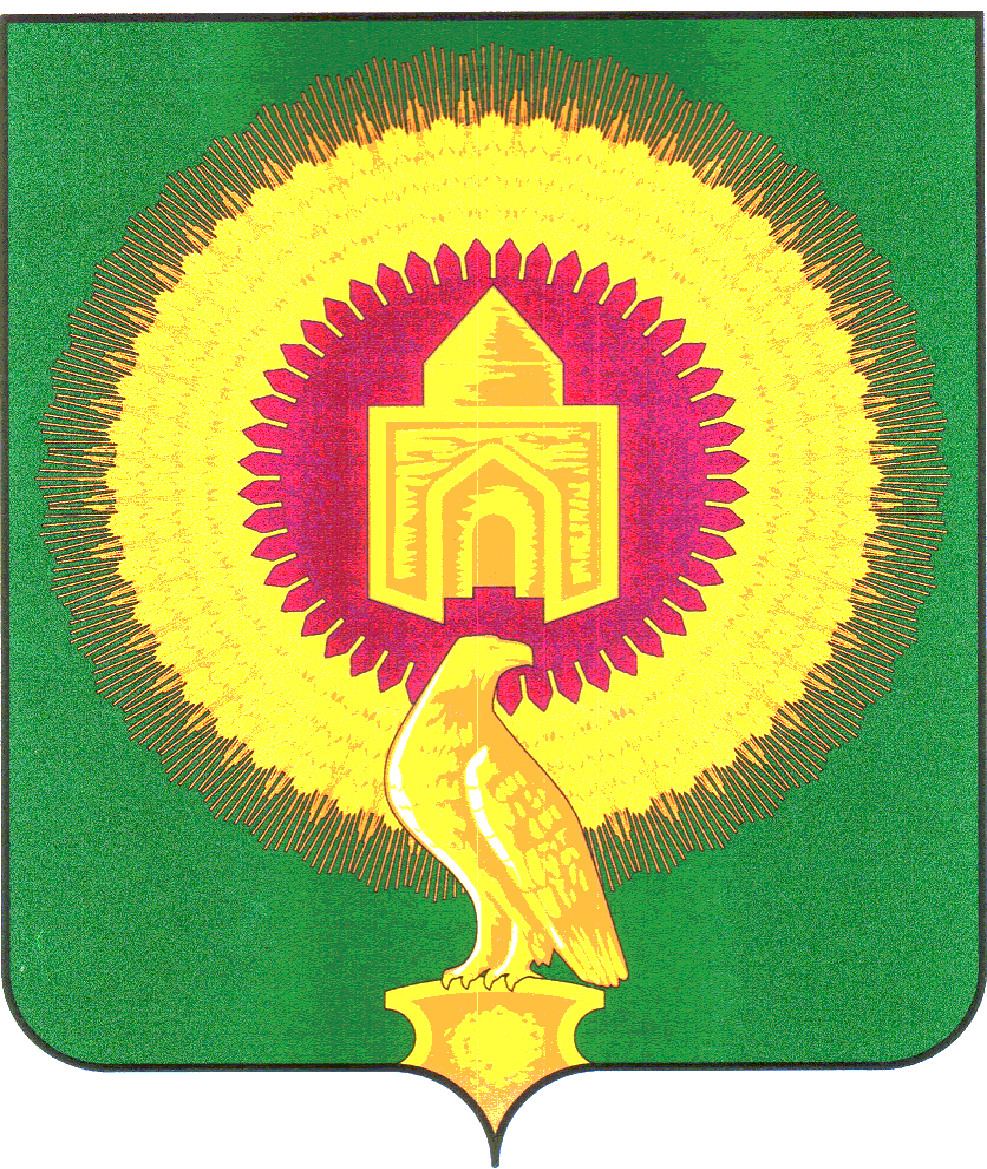 СОВЕТ  ДЕПУТАТОВТОЛСТИНСКОГО  СЕЛЬСКОГО ПОСЕЛЕНИЯВАРНЕНСКОГО МУНИЦИПАЛЬНОГО РАЙОНАЧЕЛЯБИНСКОЙ ОБЛАСТИ                                       РЕШЕНИЕот 28 августа 2014 года                                  с.Толсты                                                      № 18О внесении изменений и дополнений в Устав Толстинского сельского поселения	В соответствии  с Федеральным законом от 06.10.2003 года №131-ФЗ «Об общих принципах организации местного самоуправления в Российской Федерации», Уставом  Толстинского сельского поселения Совет депутатов Толстинского сельского поселения   Р Е Ш А Е Т:1. Внести в Устав Толстинского сельского поселения, принятый Постановлением Совета  депутатов от 10.06.2005 №03 (с изменениями и дополнениями в редакции Решений Совета депутатов от 28.04.2008 №05, от 10.06.2009 №07, от 19.11.2009 №46, от 10.06.2010 №12, от 17.03.2011 №04, от 08.09.2011 №14, от 19.12.2011 № 18, от 25.09.2012 № 10, от 30.07.2013 № 8, от 28.03.2014г. № 4), следующие изменения  и дополнения согласно приложению.2. Настоящее решение подлежит официальному обнародованию на информационном стенде после его государственной регистрации в территориальном органе уполномоченного федерального органа исполнительной власти в сфере регистрации уставов муниципальных образований.3. Настоящее решение вступает в силу после его официального обнародования в соответствии с действующим законодательством Российской Федерации.Председатель Совета депутатовТолстинского сельского поселения                                           С.В.АртемьевПриложение к Решению Совета депутатовТолстинского сельского поселенияот 28 августа  2014 года № 18Изменения и дополнения в Устав Толстинского сельского поселенияСтатью 35.1 изложить в следующей редакции:«Статья 35.1 Закупки для обеспечения муниципальных нужд1. Закупки товаров, работ, услуг для обеспечения муниципальных нужд осуществляются в соответствии с законодательством Российской Федерации о контрактной системе в сфере закупок товаров, работ,  услуг для обеспечения государственных и муниципальных нужд.
2. Закупки товаров, работ, услуг для обеспечения муниципальных нужд осуществляются  за счет средств местного бюджета.».Глава Толстинского сельского поселения                                    В.А.Белоус